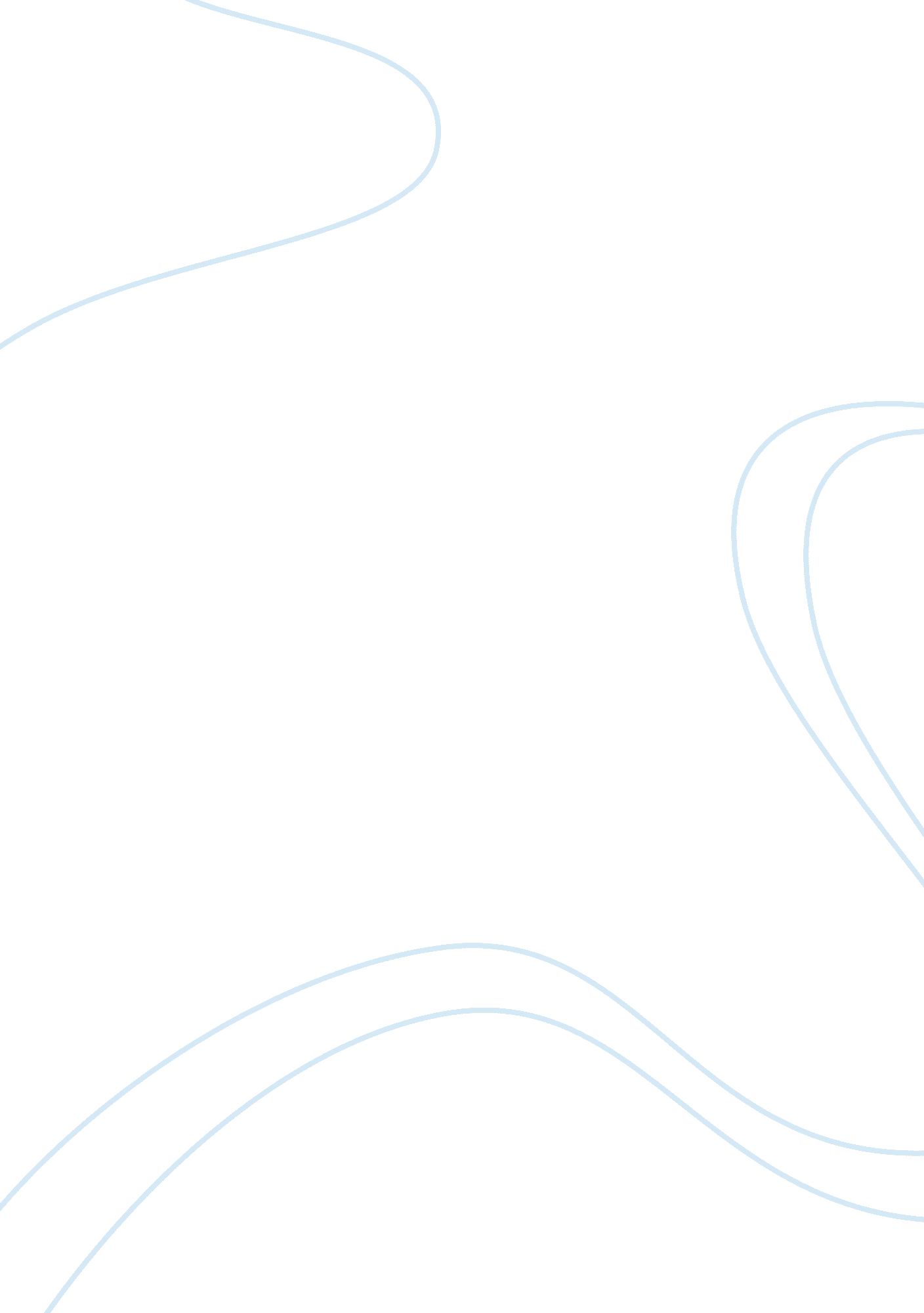 Child poverty article review examplesSociology, Poverty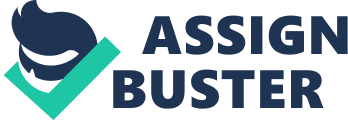 Poverty is one of the debatable issues in the world. As a matter of fact, this is brought about by the fact that there are many people in the world who are poor. There are various approaches that have been used to measure and define poverty. Based on my understanding of poverty, it means that being in a position not able to meet the basic human wants. Poverty also goes beyond meeting the basis needs to touching on issues such as happiness and other values of life. I believe that poor people have no capabilities to meet what life demands. It is worth noting that the definition of poverty is more related to fiancé and income since most of the aspects of poverty is either eliminated by having a lot of money, or be increased by inefficiency of money. 
I believe that the definition and measuring of poverty should take more than just financial resources and income into account. This is through because there are various aspects of poverty that does not related to income and finances (Haughton & Khandker, 2009). It is worth noting that there aspects that are not material but affects human existence. For example, being in poverty could imply lack of power and freedom to do what one intends to do. In most cases the poor have no choice in society meaning poverty and measurement should entail the intangible issues and virtue that people go through. References Haughton, J. H., & Khandker, S. R. (2009). Handbook on poverty and inequality. Washington, DC: World Bank. 
Magnuson, K & Votruba-Drzal, E. (2009). Enduring Influences of Childhood Poverty. Focus Vol. 26 Issue. 2 
Minujin, A., Delamonica, E., Davidziuk, A & Gonzalez, E. (2006). The Definition of Child Poverty: A Discussion of Concepts and measurements. London: Sage 